Attachment P1: 2020 Census Reinterview InstrumentForm Approved OMB No. 0920-0234Exp. Date 05/31/2022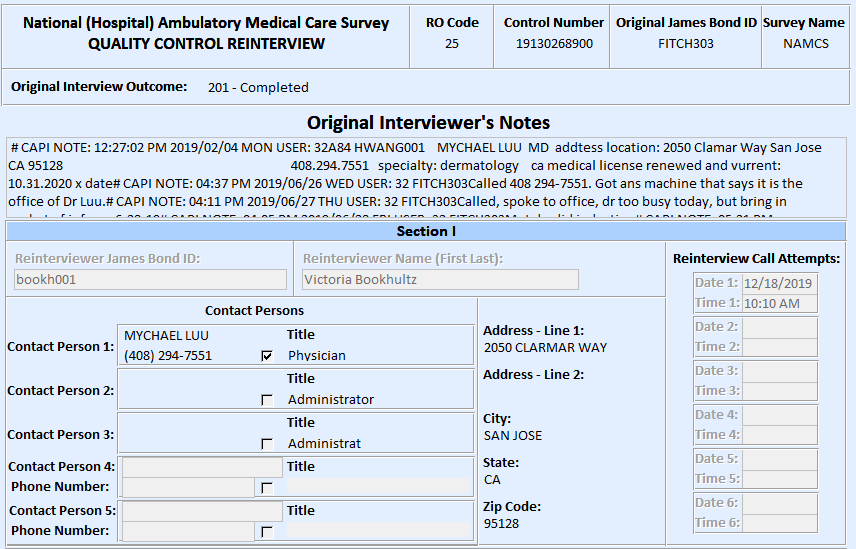 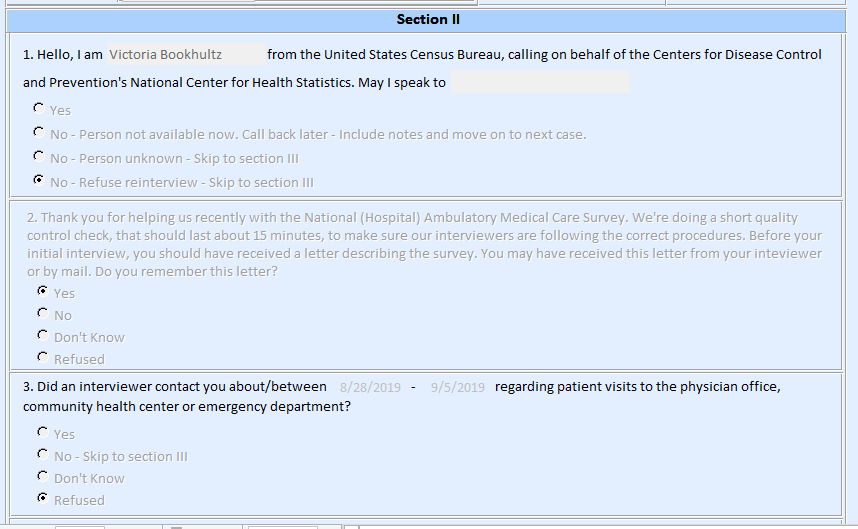 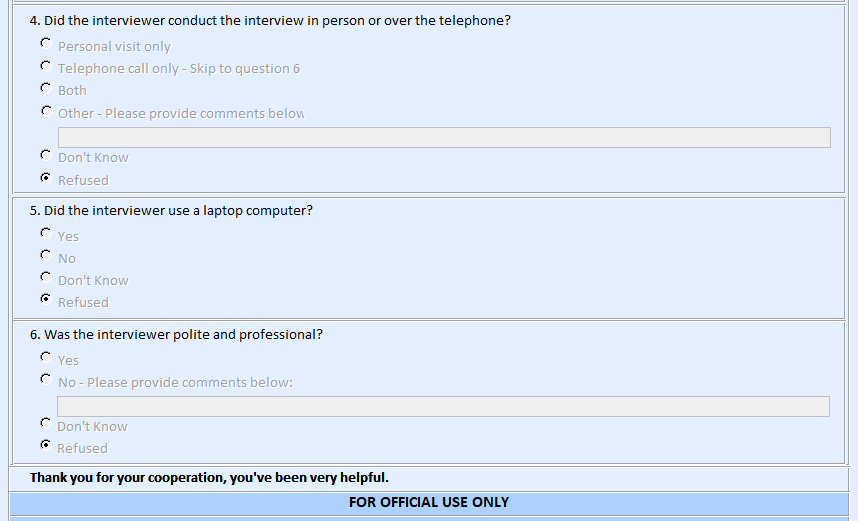 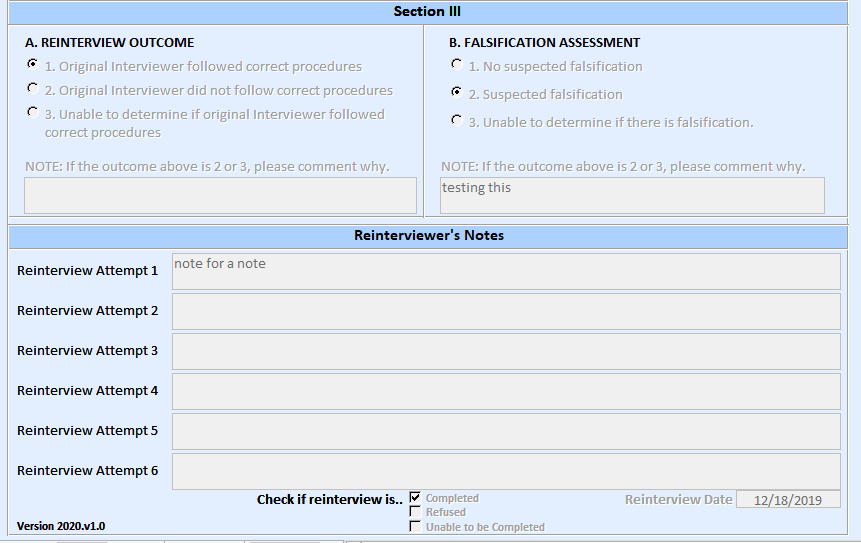 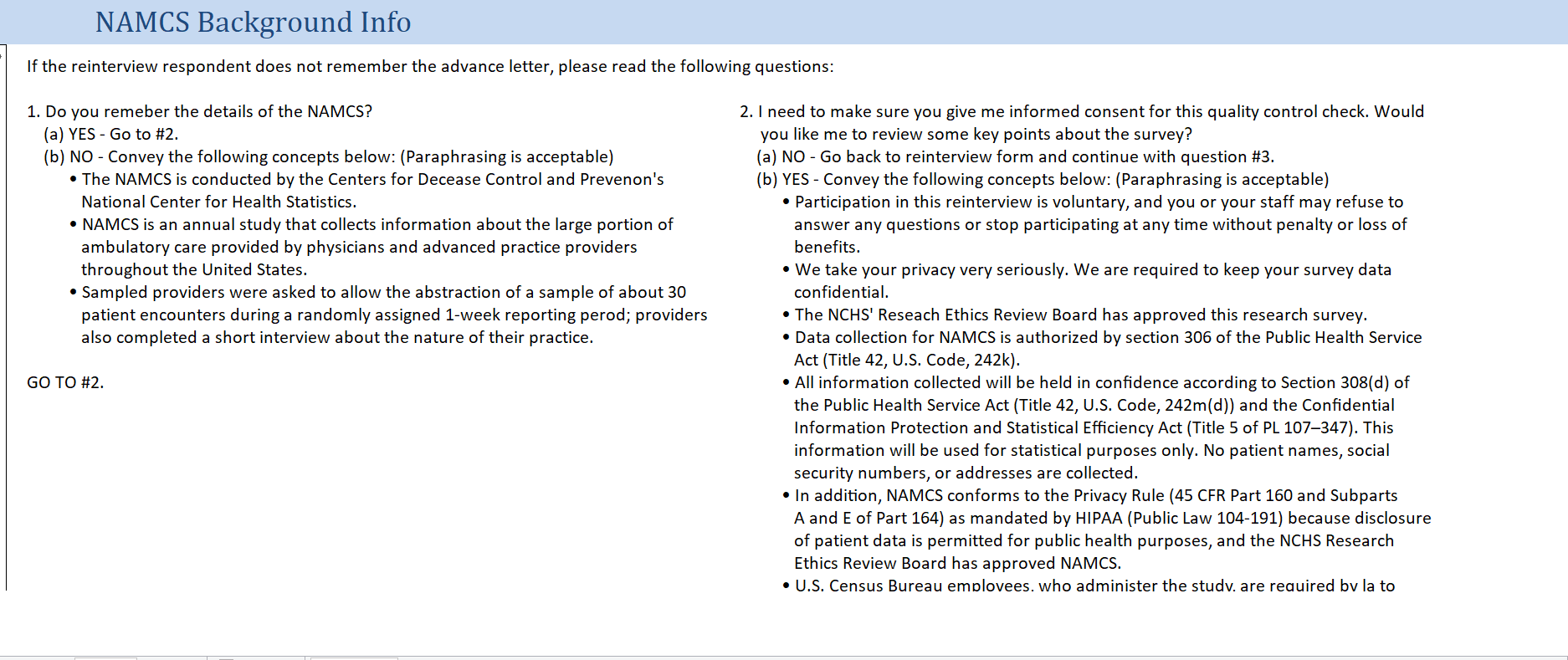 